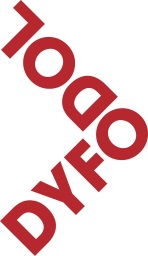 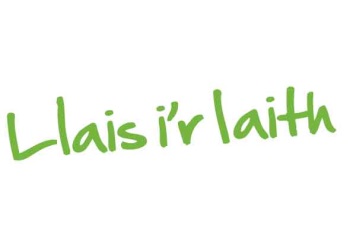 Cyfraniad Er CofRwyf wedi gwneud taliad uniongyrchol* o £_____________ (noder swm y cyfraniad yma) tuag at waith Dyfodol i’r Iaith  er Cof am (noder enw a chyfeiriad yr ymadawedig, os yn bosibl  ________________________________________________ ___________________________________________________________________Manylion y rhoddwr:Enw: ______________________________________________________________Cyfeiriad: __________________________________________________________Cod Post _______________________________________Rhif ffôn cyswllt __________________________________*Manylion banc Dyfodol i’r Iaith:Cod Dosbarthu: 30-98-85        Rhif Cyfrif: 26699860Enw’r Cyfrif: Dyfodol i’r Iaith CyfDychweler y ffurflen hon drwy ebost at meinir@dyfodol.net neu ei danfon yn y post at Dyfodol i’r Iaith, Blwch Post 180, Caerfyrddin SA31 9ENDiolch yn fawr i chi, mewn cyfnod anodd, am gyfrannu tuag at ein gwaith